FICHE RESSOURCE POUR L’AUTO EVALUATIONDOCUMENT RESSOURCE POUR L’AUTO EVALUATION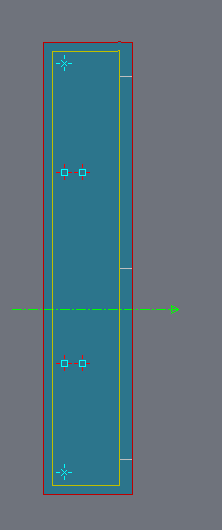 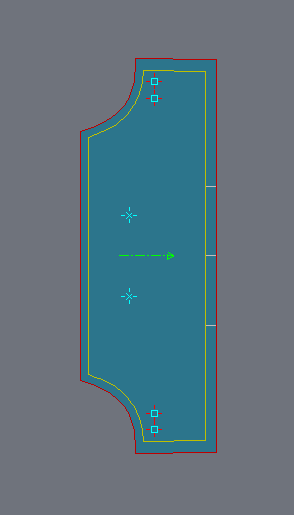 Contrôle des pièces en partie découpée – codification  - nomenclature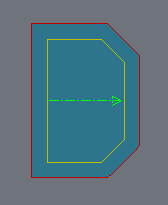 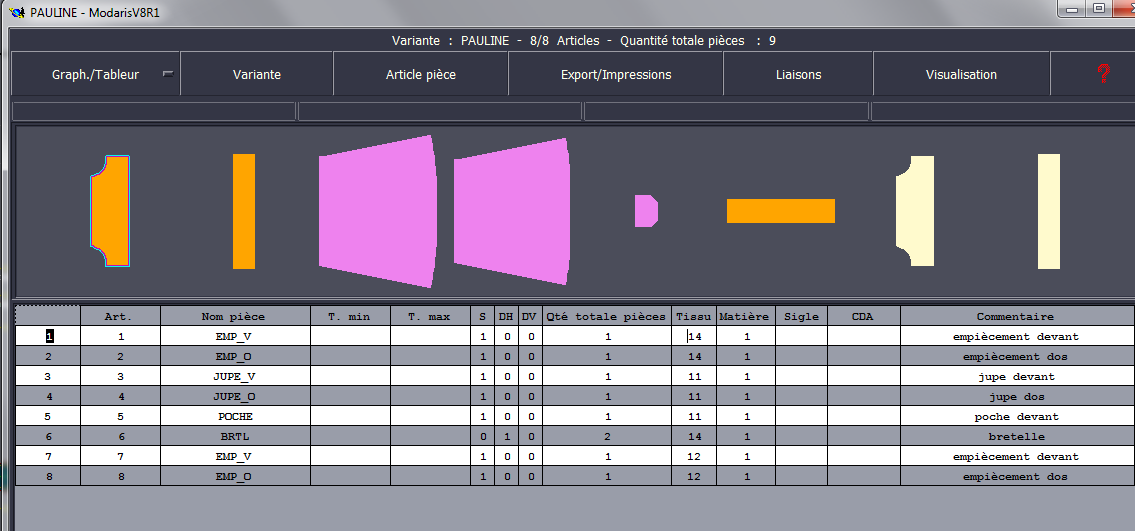 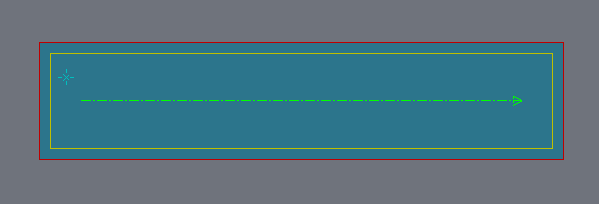 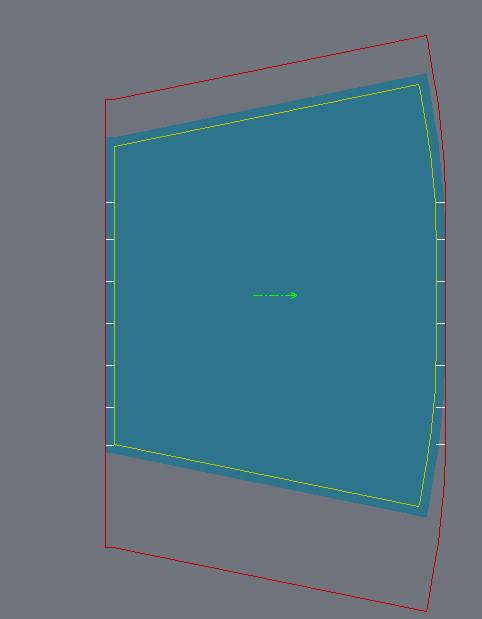 Empiècement devantEMP_VEmpiècement dosEMP_OPochePOCHEJupe devantJUPE_VJupe dos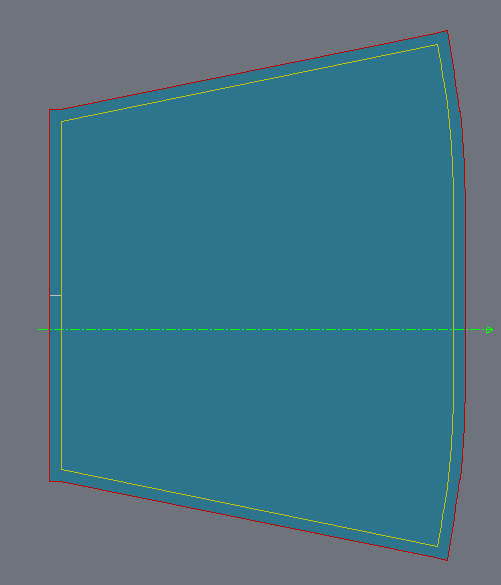 JUPE_OBretelleBRTL